A proposal to ‘green’ Little Baillie StreetLittle Baillie Street, North Melbourne has a mix of residential homes and businesses. Currently, the ‘C’ shaped one-way road has no street trees or greenery. The North and West Melbourne Urban Forest Precinct Plan identified an opportunity to enhance this street as part of the Urban Forest Strategy, which looks at the needs of our growing and changing community. It also ensures our environment is better adapted to the effects of climate change.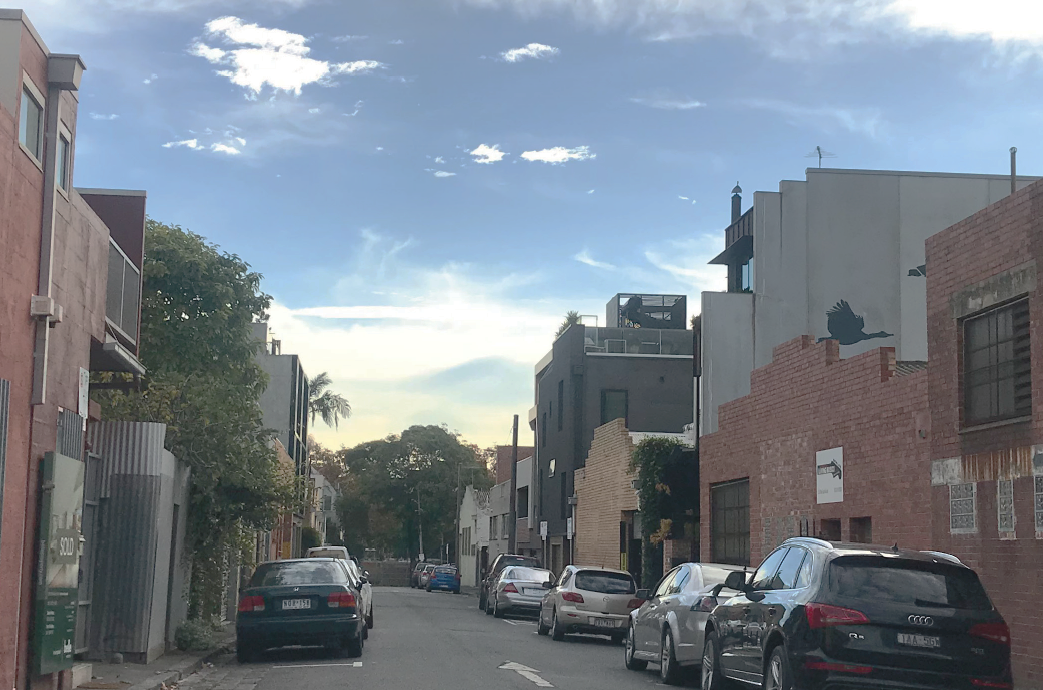 Image: Current conditions at Little Baillie StreetIn June 2021, City of Melbourne shared a street greening concept design to generate community conversation about our proposal to introduce: tree canopy cover — for summer shade, visual impact and climate mitigationstreet greening to help reduce traffic speed and ensure greater safety for pedestriansbiodiverse garden beds within passively irrigated tree plots to enhance native ecology, increase permeability and reduce storm water run-off.Throughout July 2021, we encouraged feedback on the proposal from local residents, businesses and property owners in the street and immediately surrounding Little Baillie Street. The consultation sought to understand levels of community support for the proposed project and improvements to refine the design.This Consultation Summary provides a record of our engagement activities, what we heard, who we heard from, and how feedback has influenced plans for the future of Little Baillie. Key findings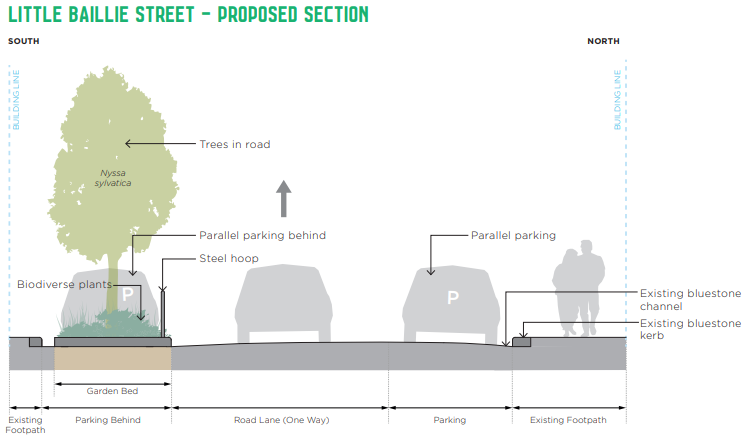 Cross section: Proposed improvements for Little Baillie Street including street trees and a biodiverse garden bedsHow we engagedLetters were sent to all residents, businesses and property owners in and directly surrounding Little Baillie Street, inviting them to complete our online survey, or to contact us directly with any queries or feedback. We also posted onsite signage to reach visitors to Little Baillie. In total, we reached at least 6,650 people via our website, e-newsletters, direct emails and posted letters.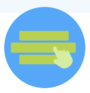 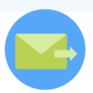 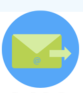 321			      163			 6500		                                                                   Website visitors       	               Letters sent  	    E-newsletters sent 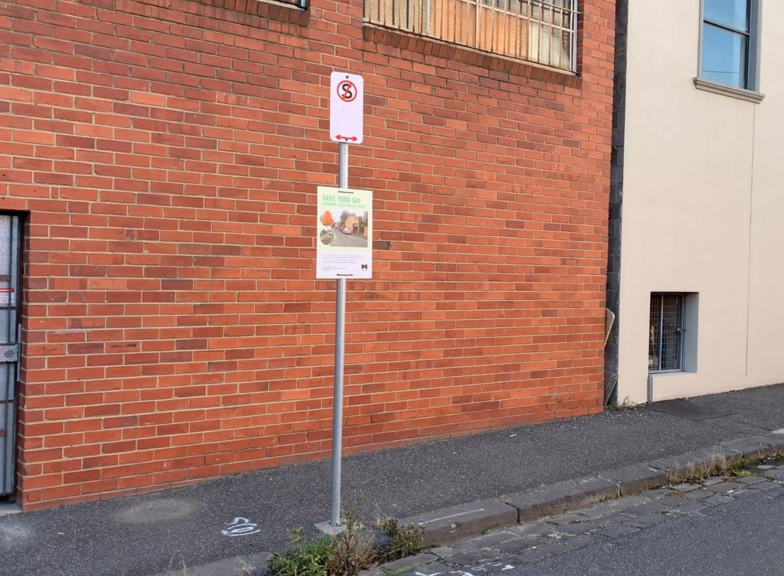 Image: Signage on site at Little Baillie Street, North Melbourne during the community consultation periodWho participated?Between 29 June and 25 July 2021, we gathered insights online and over the phone.60 people provided feedback about our Little Baillie Street Greening Proposal via phone calls, emails, or online survey. 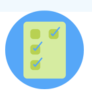 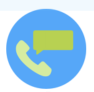 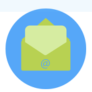                   52				4			       6    Online surveys completed 		      phone calls                      emails receivedNote that the charts presented in the following section are based on the responses received via the Participate Melbourne online survey, and do not include the respondents who provided a response via email or over the phone. However, the thematic analysis of written responses comes from all responses received. The question about participants’ primary connection was optional.71% of online survey participants either live/work/own property on Little Baillie Street or in a nearby street.Table: Results from the Participate Melbourne online survey Question:                                                                                                     “What is your primary connection to Little Baillie Street?”Your top hopes for the Street Greening of Little Baillie Street 52 online survey respondents selected their ‘top three’ hopes that the street greening project could achieve from seven multiple-choice options, including “other”.Visual appeal (76%), climate resilience (73%), and ecological value (60%) are the features that rated highest as aspirations for street enhancements.    Table: Results from the Participate Melbourne online survey Question:                                                                                                                What are the key things you hope the Street Greening for Little Baillie Street could achieve?The liveability and aesthetics of Little Baillie Street (21 responses)Enhancing green space and trees (20 responses)Environmental benefits (12 responses)Overall level of support for the concept 55 online survey respondents rated their overall level support for the proposed greening of Baillie Street from 1 – 5, with 1 being least supportive, and 5 being most supportive. When including feedback received through all forums, 81% of participants were ‘very’ or ‘somewhat supportive’ of the Street Greening Proposal with 19% of participants indicating they were ‘very’ or ‘ somewhat unsupportive’.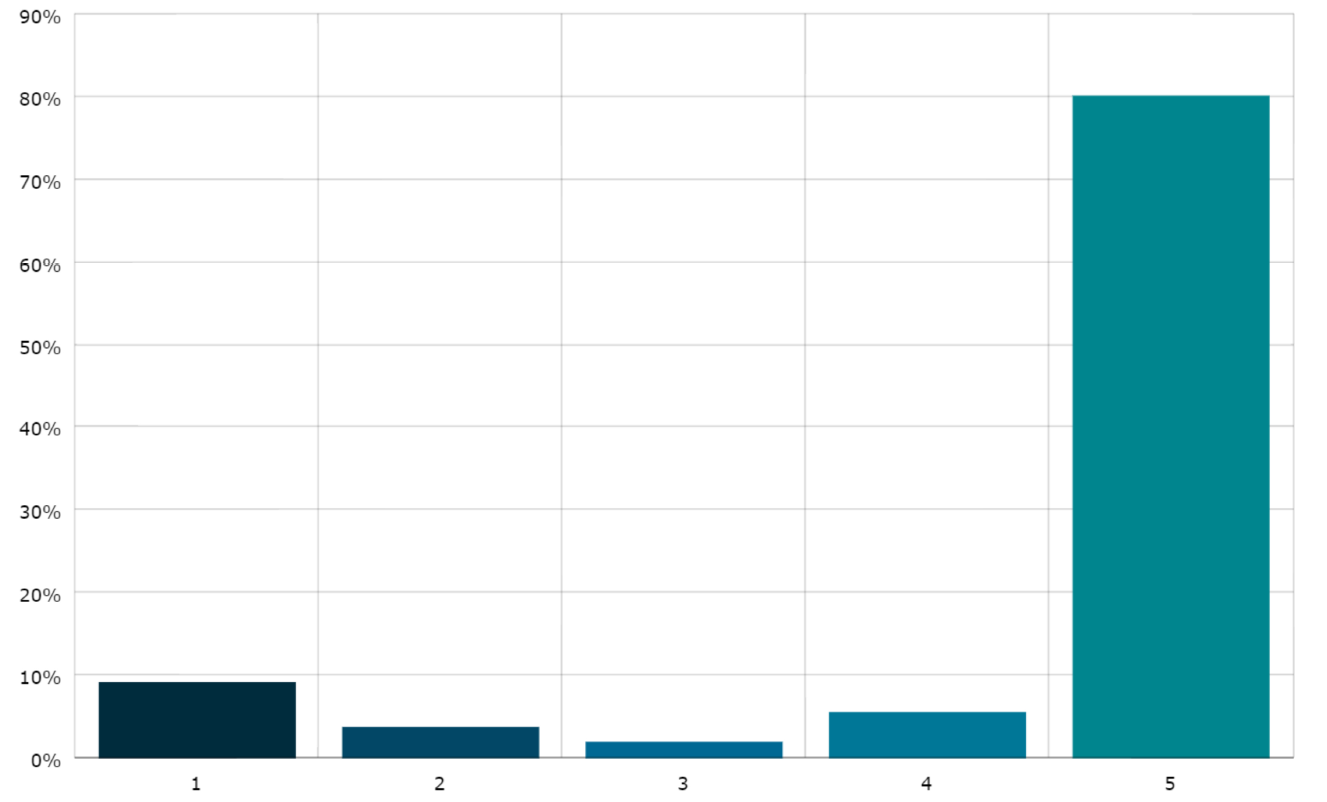 Table: Results from the Participate Melbourne online survey Question:                                                                                                  “Overall, how supportive are you of the proposed greening of Baillie Street?”Parking loss (six responses)Maintenance issues from street greening (five responses)Functionality of street affected by greening (five responses)Functionality of street affected by greeningCommunity benefits (four responses)Effect on future development access (four responses)Other things we should considerWhen asked “Is there anything else we should consider to make this street look, function and feel even better? Several suggestions were made to further enhance the design and strengthen the outcomes sought.How your feedback has influenced our planningGiven the significant community support expressed through this consultation period for street greening interventions, we are developing plans for Little Baillie.Based on your feedback, we have updated our designs to:Next steps Thank you to everyone who shared their views through our consultation period. Your local knowledge and experience of the area is crucial. We look forward to working with you to achieve some outstanding outcomes that will enhance the value and liveability of the neighbourhood.We have updated the Little Baillie Street Greening Proposal to include the ‘hoped for’ social and environmental benefits: creating a space that residents, visitors, and businesses can enjoy now and into the future. Our landscape designers, engineers and horticultural experts are hard at work balancing the space and service requirements of drivers, pedestrians, families, businesses, and ecology through detailed design. Funding has been allocated to commence construction in the first half of 2022.We will notify all affected households and businesses of expected construction timelines, road closures, tree removals or other disruptions. Follow the Greening Little Baillie Street | Participate Melbourne project page to receive online notifications as the project meets progressive milestones.    Should you have questions or concerns about this exciting project, you are welcome to contact Erica Read, Project Officer, Parks and City Greening by calling 9658 8421 or emailing erica.read@melbourne.vic.gov.au. 